	Megrendelő aláírásaMegrendelőMegrendelőMegrendelőMegrendelőMegrendelőMegrendelőMegrendelő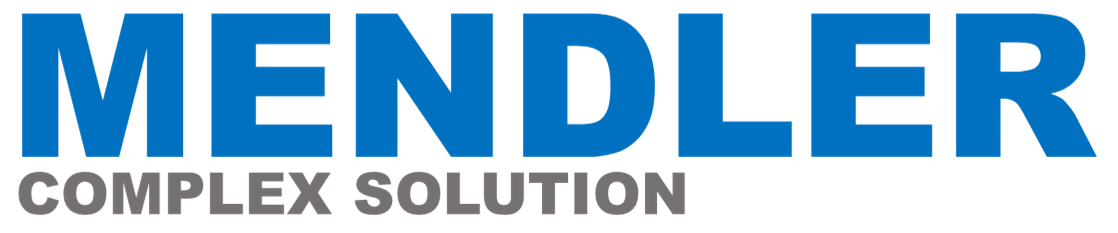 hulladékgyűjtő konténer kihelyezéséhez és hulladék szállításáhozhulladékgyűjtő konténer kihelyezéséhez és hulladék szállításáhozhulladékgyűjtő konténer kihelyezéséhez és hulladék szállításáhozhulladékgyűjtő konténer kihelyezéséhez és hulladék szállításáhozhulladékgyűjtő konténer kihelyezéséhez és hulladék szállításáhozhulladékgyűjtő konténer kihelyezéséhez és hulladék szállításáhozMendler Kft. Érdeklődés, megrendelés Érdeklődés, megrendelés Érdeklődés, megrendelés Érdeklődés, megrendelés 2660 BalassagyarmatHétfő-Péntek: 08:00 – 16:00-igHétfő-Péntek: 08:00 – 16:00-igHétfő-Péntek: 08:00 – 16:00-igHétfő-Péntek: 08:00 – 16:00-igHétfő-Péntek: 08:00 – 16:00-igHétfő-Péntek: 08:00 – 16:00-igNyugati Ipari Park Tel 1: 06 70 550 4777 Tel 1: 06 70 550 4777 Tel 1: 06 70 550 4777 Tel 1: 06 70 550 4777 hrsz. 3166/2Tel.2: 06 20 322 4333Tel.2: 06 20 322 4333Tel.2: 06 20 322 4333Tel.2: 06 20 322 4333www.mendler.huE-mail: megrendeles@mendler.huE-mail: megrendeles@mendler.huE-mail: megrendeles@mendler.huE-mail: megrendeles@mendler.huE-mail: megrendeles@mendler.huE-mail: megrendeles@mendler.huKérjük adja meg a szükséges alapadatokat a megrendeléshez és olvassa el a konténer kihelyezésével és a hulladékok gyűjtésével összefüggő alapvető tájékoztatást (1. sz. melléklet). Visszaigazolás esetén jelen megrendelés szerződésnek minősül, mellyel a Megrendelő elfogadja a konténer kihelyezésére és a hulladék szállítására vonatkozó feltételeket.Kérjük adja meg a szükséges alapadatokat a megrendeléshez és olvassa el a konténer kihelyezésével és a hulladékok gyűjtésével összefüggő alapvető tájékoztatást (1. sz. melléklet). Visszaigazolás esetén jelen megrendelés szerződésnek minősül, mellyel a Megrendelő elfogadja a konténer kihelyezésére és a hulladék szállítására vonatkozó feltételeket.Kérjük adja meg a szükséges alapadatokat a megrendeléshez és olvassa el a konténer kihelyezésével és a hulladékok gyűjtésével összefüggő alapvető tájékoztatást (1. sz. melléklet). Visszaigazolás esetén jelen megrendelés szerződésnek minősül, mellyel a Megrendelő elfogadja a konténer kihelyezésére és a hulladék szállítására vonatkozó feltételeket.Kérjük adja meg a szükséges alapadatokat a megrendeléshez és olvassa el a konténer kihelyezésével és a hulladékok gyűjtésével összefüggő alapvető tájékoztatást (1. sz. melléklet). Visszaigazolás esetén jelen megrendelés szerződésnek minősül, mellyel a Megrendelő elfogadja a konténer kihelyezésére és a hulladék szállítására vonatkozó feltételeket.Kérjük adja meg a szükséges alapadatokat a megrendeléshez és olvassa el a konténer kihelyezésével és a hulladékok gyűjtésével összefüggő alapvető tájékoztatást (1. sz. melléklet). Visszaigazolás esetén jelen megrendelés szerződésnek minősül, mellyel a Megrendelő elfogadja a konténer kihelyezésére és a hulladék szállítására vonatkozó feltételeket.Kérjük adja meg a szükséges alapadatokat a megrendeléshez és olvassa el a konténer kihelyezésével és a hulladékok gyűjtésével összefüggő alapvető tájékoztatást (1. sz. melléklet). Visszaigazolás esetén jelen megrendelés szerződésnek minősül, mellyel a Megrendelő elfogadja a konténer kihelyezésére és a hulladék szállítására vonatkozó feltételeket.Kérjük adja meg a szükséges alapadatokat a megrendeléshez és olvassa el a konténer kihelyezésével és a hulladékok gyűjtésével összefüggő alapvető tájékoztatást (1. sz. melléklet). Visszaigazolás esetén jelen megrendelés szerződésnek minősül, mellyel a Megrendelő elfogadja a konténer kihelyezésére és a hulladék szállítására vonatkozó feltételeket.Kérjük adja meg a szükséges alapadatokat a megrendeléshez és olvassa el a konténer kihelyezésével és a hulladékok gyűjtésével összefüggő alapvető tájékoztatást (1. sz. melléklet). Visszaigazolás esetén jelen megrendelés szerződésnek minősül, mellyel a Megrendelő elfogadja a konténer kihelyezésére és a hulladék szállítására vonatkozó feltételeket.Megrendelés mintMegrendelés mintMegrendelés mintMegrendelés mint   Magánszemély   Magánszemély   Magánszemély   Magánszemély   Magánszemély   Magánszemély	Vállalkozás	Vállalkozás	Vállalkozás	Vállalkozás	Vállalkozás	VállalkozásMegrendelés adataiMegrendelés adataiMegrendelés adataiMegrendelés adataiMegrendelő neve:Megrendelő neve:Megrendelő neve:Megrendelő neve:Megrendelő címe:Megrendelő címe:Megrendelő címe:Megrendelő címe:Kihelyezés pontos címe:Kihelyezés pontos címe:Kihelyezés pontos címe:Kihelyezés pontos címe:Kihelyezés napja:Kihelyezés napja:Kihelyezés napja:Kihelyezés napja:Kapcsolattartó telefonszáma:Kapcsolattartó telefonszáma:Kapcsolattartó telefonszáma:Kapcsolattartó telefonszáma:E-mail címe:E-mail címe:E-mail címe:E-mail címe:Hulladék megnevezése:Hulladék megnevezése:Hulladék megnevezése:Hulladék megnevezése:Konténer méret Konténer méret Konténer méret Konténer méret Számlázás adataiSzámlázás adataiSzámlázás adataiSzámlázás adatai    A számlázási adatok megegyeznek a Megrendelő nevével és címével    A számlázási adatok megegyeznek a Megrendelő nevével és címével    A számlázási adatok megegyeznek a Megrendelő nevével és címével    A számlázási adatok megegyeznek a Megrendelő nevével és címével    A számlázási adatok megegyeznek a Megrendelő nevével és címével    A számlázási adatok megegyeznek a Megrendelő nevével és címével    A számlázási adatok megegyeznek a Megrendelő nevével és címével    A számlázási adatok megegyeznek a Megrendelő nevével és címévelEgyéb esetben kérjük a számlázési címet az alábbiakban megadni.Egyéb esetben kérjük a számlázési címet az alábbiakban megadni.Egyéb esetben kérjük a számlázési címet az alábbiakban megadni.Egyéb esetben kérjük a számlázési címet az alábbiakban megadni.Egyéb esetben kérjük a számlázési címet az alábbiakban megadni.Egyéb esetben kérjük a számlázési címet az alábbiakban megadni.Név:Név:Név:Név:Cím:Cím:Cím:Cím:Adószám:Adószám:Adószám:Adószám:Email cím a számla megküldéséhez:Email cím a számla megküldéséhez:Email cím a számla megküldéséhez:Email cím a számla megküldéséhez:Fizetés módjaFizetés módjaFizetés módjaFizetés módja	Bankkártyával a helyszínen	Bankkártyával a helyszínen	Bankkártyával a helyszínen	Készpénzzel a helyszínen	Készpénzzel a helyszínen	Készpénzzel a helyszínen	Előre utalással 	Előre utalással 	Előre utalással 	Előre fizetéssel a szolgáltató telephelyén	Előre fizetéssel a szolgáltató telephelyén	Előre fizetéssel a szolgáltató telephelyén	Előre fizetéssel a szolgáltató telephelyén	Előre fizetéssel a szolgáltató telephelyénMegjegyzés és egyéb igény a szolgáltatással kapcsolatban:Megjegyzés és egyéb igény a szolgáltatással kapcsolatban:Megjegyzés és egyéb igény a szolgáltatással kapcsolatban:Megjegyzés és egyéb igény a szolgáltatással kapcsolatban: